Spiderman FractionsSpiderman has so many enemies that they have organised themselves into groups in a bid to beat him.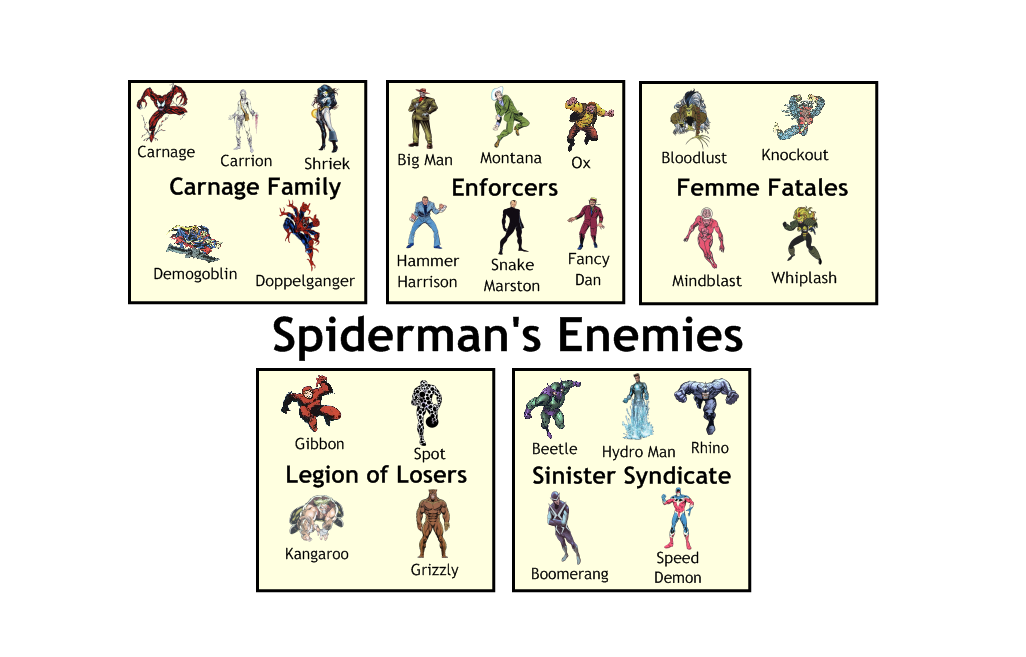 What fraction of Spiderman's enemies are members of the Carnage Family?What fraction are in the Legion of Losers?What fraction are either in the Enforcers or the Sinister Syndicate?What fraction are not in the Femme Fatales?What fraction of Spiderman's enemies have names beginning with B?Half the Femme Fatales are in jail. How many Femme Fatales are in jail?Spiderman caught a third of the Enforcers. How many of the Enforcers did he catch?Of all Spiderman's enemies, two thirds have been caught. How many is that?A quarter of all Spidey's enemies are retiring. How many are retiring?The rest are still at large - how many are still at large?How much of a full turn has Spidey turned in each case?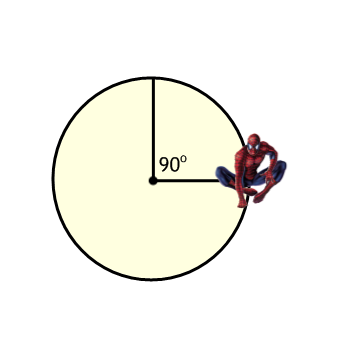 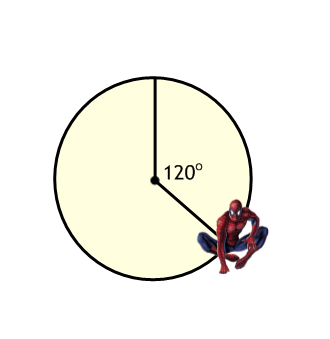 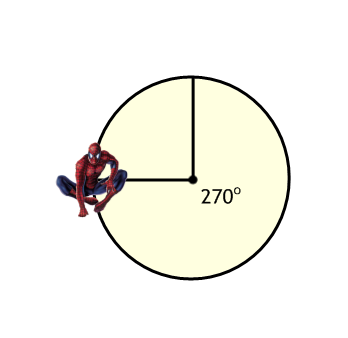 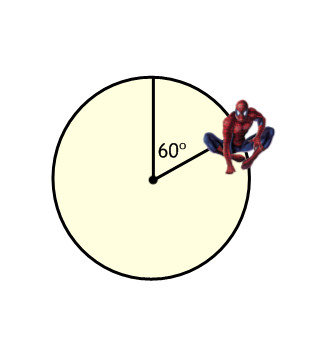 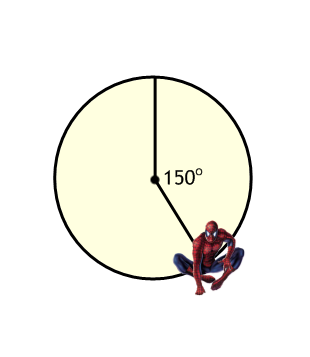 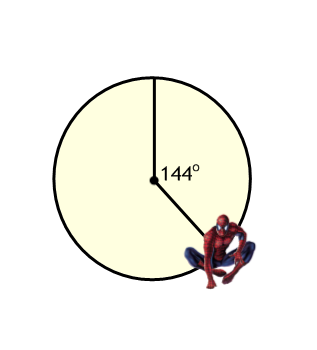 